ДУА “Пагост-Загародская сярэдняя школа імя славянскіх асветнікаў Кірыла і Мяфодзія” Пінскага раёнаАўтар: настаўнік пачатковых класаў вышэйшай кваліфікацыйнай катэгорыі, Мелюх Таццяна МікалаеўнаТэлефон: 8 044 455 39 52(Распрацоўка вучэбнага занятку па вучэбным прадмеце для 1 класа)Урок 16Тэма: ЗамацаваннеМэта: плануецца, што ў канцы ўрока вучні замацуюць уменне састаўляць і запісваць роўнасці і няроўнасці з лікамі 1, 2, 3.Задачы:замацоўваць уменне весці лічэнне колькаснымі і парадкавымі лічэбнікамі; развіваць уменне састаўляць і запісваць роўнасці і няроўнасці з лікамі 1, 2, 3; паўтарыць веданне саставу лікаў 2 і 3;спрыяць фарміраванню пазнавальнай цікавасці да прадмета.Абсталяванне: вучэбны дапаможнік “Матэматыка 1 кл.” 1 ч.(Г.Л.Мураўёва, М.А.Урбан); рабочы сшытак да дапаможніка “Матэматыка 1 кл” 1 ч.; геаметрычныя фігуры; карткі з лікамі і знакамі;  наглядны матэрыял.Ход урокаІ Арганізацыйны момант. Што пачулі вы?Званок.Гэта значыць?Пачынаецца ўрокВы гатовы працаваць, нешта новае пазнаць?Мы гатовы працаваць, нешта говае пазнаць!ІІ Актуалізацыя ведаў і навыкаў навучэнцаў.Знайдзіце памылку.1    2    4    5    6     7    8     3    9    10Што вы можаце расказаць пра лік 3? ( Лік 3 абазначае 3 прадмета; стаіць у натуральным радзе лікаў на трэцім месцы, суседзі ліку 3 – лікі 2 і 4; састаў ліку 3 – 2 і 1, 1 і 2, 1, 1 і 1…)Вусны лік1)Які лік схаваўся за кветкай? + 2 = 3              1 +  = 2                       - 1  = 1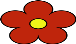 1 +  = 3               - 1 =  2                3 -   = 2 + 1 = 3               3 -  = 1                 + 1 = 22)Як, карыстаючыся малюнкам, атрымаць лік 3?(1 сіні вагончык і 2 зялёныя – 1 + 2 = 3; 2 маленькіх вагончыка і 1 вялікі – 2 + 1= 3.)З якой літары пачынаецца слова “зялёны” вагончык? ( З літары “зэ”.)Пакладзіце на парту столькі літар “зэ”, колькі зялёных вагончыкаў на малюнку.З якой літары пачынаецца слова “сіні” вагончык? ( З літары “эс”.)Пакладзіце на парту столькі літар “эс”, колькі сініх вагончыкаў на малюнку.Якіх літар больш і на колькі? (Літар “зэ” больш на адну.)3)Вершаваныя задачы.Ёсць у хлопчыка КірылаБрат Арцём, сястра Марына.Адкажыце вы хутчэй:Колькі ў сям’і дзяцей?(1 + 1 + 1 = 3.)Дзве букашкі беглі ў домік,А насустрач ім мураш.Колькі будзе насякомых?Адкажыце ўсе ураз!(2 + 1 = 3.)Вось, вось нашы ногі,Вось нашы ногі.Пляшуць, пляшуць нашы ногі,Пляшуць нашы ногі.(Паўтараюць розныя рухі.)Настаўнік: Тэма нашага ўрока - Замацаванне. Будзем адпрацоўваць уменне састаўляць і запісваць роўнасці і няроўнасці з лікамі 1, 2, 3.ФізкультхвілінкаДзе ж, дзе ж вашы ногі?Дзе ж вашы ногі?Дзе ж, дзе ж вашы ногі?Няма вашых ног.(Прысядаюць, закрывая ногі рукамі.)ІІІ Замацаванне  ведаў і спосабаў дзейнасці.1)Параўнанне лікаў на практычнай аснове.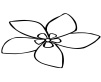 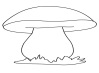 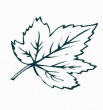 Размалюйце столькі прадметаў, колькі абазначана лічбай.Якіх прадметаў вы размалявалі больш? Дакажыце.Якіх прадметаў вы размалявалі менш? Дакажыце.На колькі больш грыбочкаў, чым кветак? На колькі менш кветак, чым лістоў?Параўнайце колькасць кветак і лістоў. (1 < 3.)Параўнайце колькасць грыбоў і кветак. (2 > 1.)Параўнайце колькасць грыбоў і лістоў. (2 < 3.)Параўнайце колькасць кветак і грыбоў. (1 < 2.)Параўнайце колькасць лістоў і кветак. (3 > 1.)Вучні састаўляюць на партах роўнасці пры дапамозе картак з лічбамі і знакаў параўнання.2) Злучэнне авалаў з аднолькавай колькасцю прадметаў.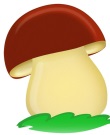 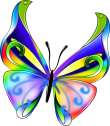 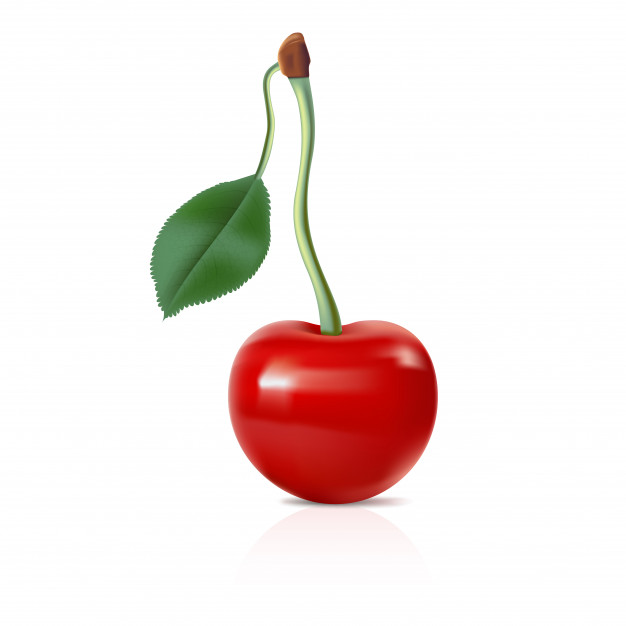 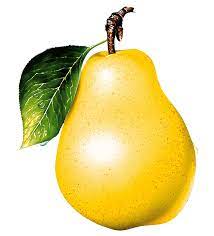 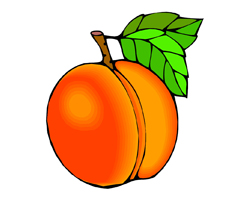 Работа з вучэбным дапаможнікам 1)с.34, №8Вучні называюць агародніну, размешчаную на падносе, колькасць якой можна абазначыць лікамі 2 і 3.2)с.34, №9Спачатку вучні разглядаюць схемы, затым прыдумваюць матэматычнае апавяданне, а потым на партах састаўляюць адпаведныя запісы.3)с.34, №11Вучні высвятляюць, як завуць кожнага хлопчыка.Фізкультхвілінка для вачэй Работа ў рабочым сшытку(Пасля кожнага задання вучні ставяць сабе адзнаку на лінеечках поспеху. Перад кожным заданнем настаўнік называе па якому крытэрыю будзе ацэніна работа.)1)с.18, №5-6Вучням неабходна дамаляваць малюнкі ў іх адлюстраванні. (Першы малюнак домік, другі – елачка.)2)с.19, №1Неабходна размаляваць усе стрэлкі, якія паказваюць направа.3)с.19, №2Вучням неабходна ўпісаць у пустую клетачку лічбу, якая адпавядае колькасці кропелек на малюнку.ІV Падвядзенне вынікаў. Што вам найбольш запомнілася?Ці задаволены вы сваёй работай на ўроку?Якімі  ведамі вы маглі б падзяліцца са сваімі аднакласнікамі?Што вам не зусім зразумела і ў чым вам патрэбна дапамога?V Рэфлексія.На ўроку я…Зразумеў, даведаўся, разабраўся…;Мне асабліва спадабалася…;Пасля ўрока мне захацелася…;Было цяжка…;Цяпер я магу… .